МИНИСТЕРСТВО КУЛЬТУРЫ РЕСПУБЛИКИ КАРЕЛИЯПРИКАЗот 1 ноября 2022 г. N 458ОБ УТВЕРЖДЕНИИ ПОРЯДКАПРЕДОСТАВЛЕНИЯ БЛАГОТВОРИТЕЛЬНЫМ ФОНДАМ СЦЕНИЧЕСКИХПЛОЩАДОК ТЕАТРАЛЬНО-КОНЦЕРТНЫХ ОРГАНИЗАЦИЙ В ЦЕЛЯХ СБОРАСРЕДСТВ ДЛЯ ОКАЗАНИЯ ПОДДЕРЖКИ СЕМЬЯМ ГРАЖДАН,ПРИЗВАННЫХ НА ВОЕННУЮ СЛУЖБУ ПО МОБИЛИЗАЦИИВ ВООРУЖЕННЫЕ СИЛЫ РОССИЙСКОЙ ФЕДЕРАЦИИВ соответствии с пунктом 2 распоряжения Правительства Республики Карелия от 11 октября 2022 года N 932р-П приказываю:1. Утвердить прилагаемый Порядок предоставления благотворительным фондам сценических площадок театрально-концертных организаций в целях сбора средств для оказания поддержки семьям граждан, призванных на военную службу по мобилизации в Вооруженные Силы Российской Федерации.2. Действие настоящего приказа распространяется на правоотношения, возникшие с 17 октября 2022 года.И.о. МинистраС.И.СОЛОВЬЕВУтвержденприказомМинистерства культурыРеспублики Карелияот 01.11.2022 N 458ПОРЯДОКПРЕДОСТАВЛЕНИЯ БЛАГОТВОРИТЕЛЬНЫМ ФОНДАМСЦЕНИЧЕСКИХ ПЛОЩАДОК ТЕАТРАЛЬНО-КОНЦЕРТНЫХ ОРГАНИЗАЦИЙВ ЦЕЛЯХ СБОРА СРЕДСТВ ДЛЯ ОКАЗАНИЯ ПОДДЕРЖКИ СЕМЬЯМГРАЖДАН, ПРИЗВАННЫХ НА ВОЕННУЮ СЛУЖБУ ПО МОБИЛИЗАЦИИВ ВООРУЖЕННЫЕ СИЛЫ РОССИЙСКОЙ ФЕДЕРАЦИИ1. Настоящий Порядок устанавливает правила предоставления благотворительным фондам (далее - заявитель) сценических площадок театрально-концертных организаций Республики Карелия, в отношении которых Министерство культуры Республики Карелия осуществляет функции и полномочия учредителя (далее - организация), в целях сбора средств для оказания поддержки семьям граждан, призванных на военную службу по мобилизации в Вооруженные Силы Российской Федерации (далее - благотворительное мероприятие).2. Для предоставления сценических площадок организаций заявитель обращается в Министерство культуры Республики Карелия не позднее чем за 30 календарных дней до предполагаемой даты проведения благотворительного мероприятия.3. В обращение включаются следующие сведения:наименование, место нахождения, почтовый адрес, адрес электронной почты заявителя;способ уведомления заявителя о принятом решении о предоставлении или об отказе в предоставлении сценических площадок организаций;наименование организации, в которой предполагается проведение благотворительного мероприятия;предполагаемые количество участников, дата, время начала и окончания благотворительного мероприятия;наименование благотворительного мероприятия;сведения о необходимости предоставления звукового, светового оборудования.4. Решение о предоставлении или об отказе в предоставлении сценических площадок организаций принимается Министерством культуры Республики Карелия в срок не позднее 3 рабочих дней со дня поступления обращения.5. Основаниями для принятия решения об отказе в предоставлении сценических площадок организаций являются:проведение в испрашиваемые дату и время, на сценических площадках организаций иных мероприятий;отсутствие в организации необходимого количества мест;отсутствие испрашиваемого звукового и (или) светового оборудования.6. Министерство культуры Республики Карелия уведомляет заявителя о принятом решении способом, указанным в заявлении, не позднее дня принятия решения. Министерство вправе предложить иные дату, время начала и окончания благотворительного мероприятия, сценическую площадку.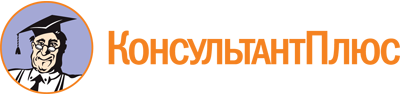 Приказ Министерства культуры РК от 01.11.2022 N 458
"Об утверждении Порядка предоставления благотворительным фондам сценических площадок театрально-концертных организаций в целях сбора средств для оказания поддержки семьям граждан, призванных на военную службу по мобилизации в Вооруженные Силы Российской Федерации"Документ предоставлен КонсультантПлюс

www.consultant.ru

Дата сохранения: 10.12.2022
 